Приложение №1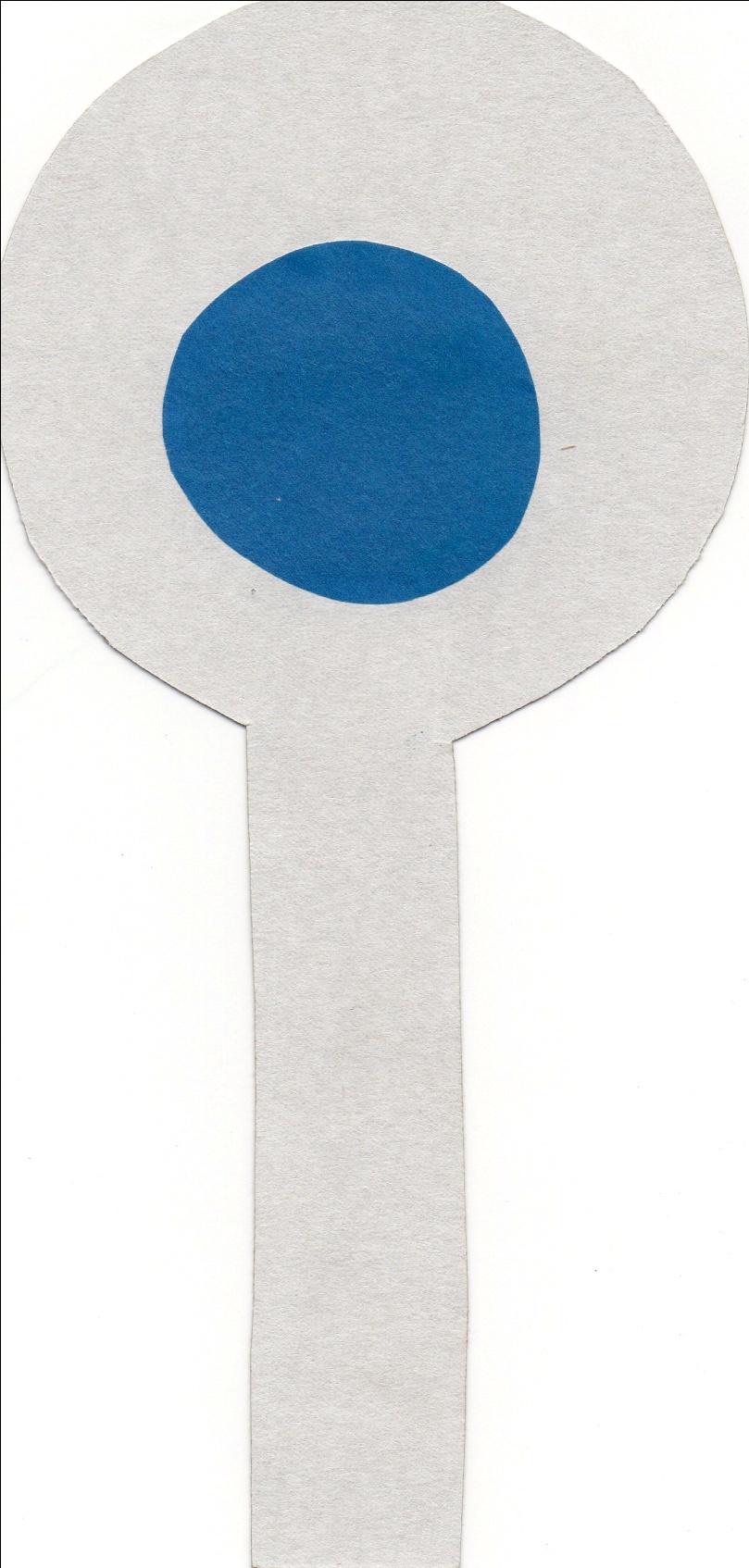                                                 11Приложение №2.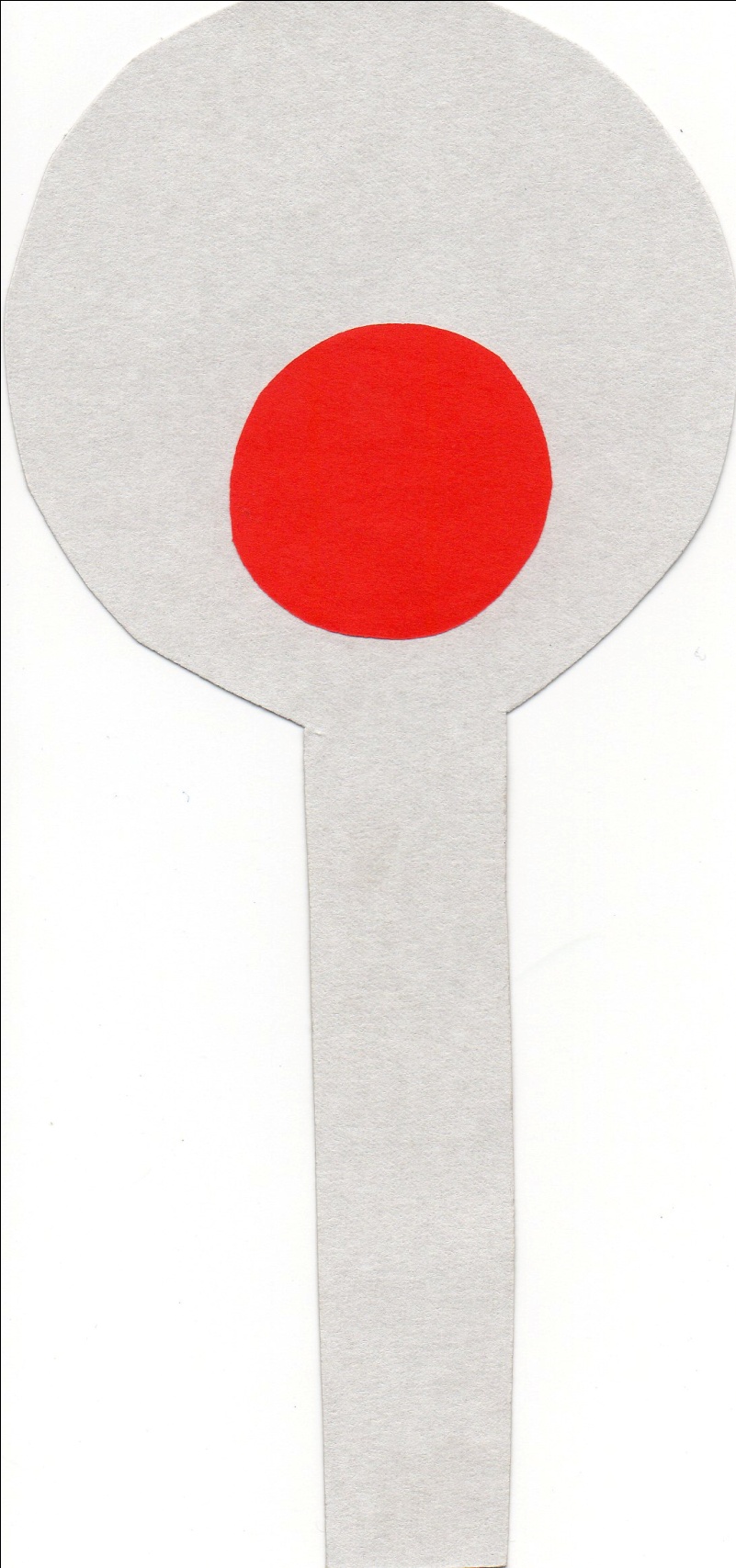                                                12Приложение №3.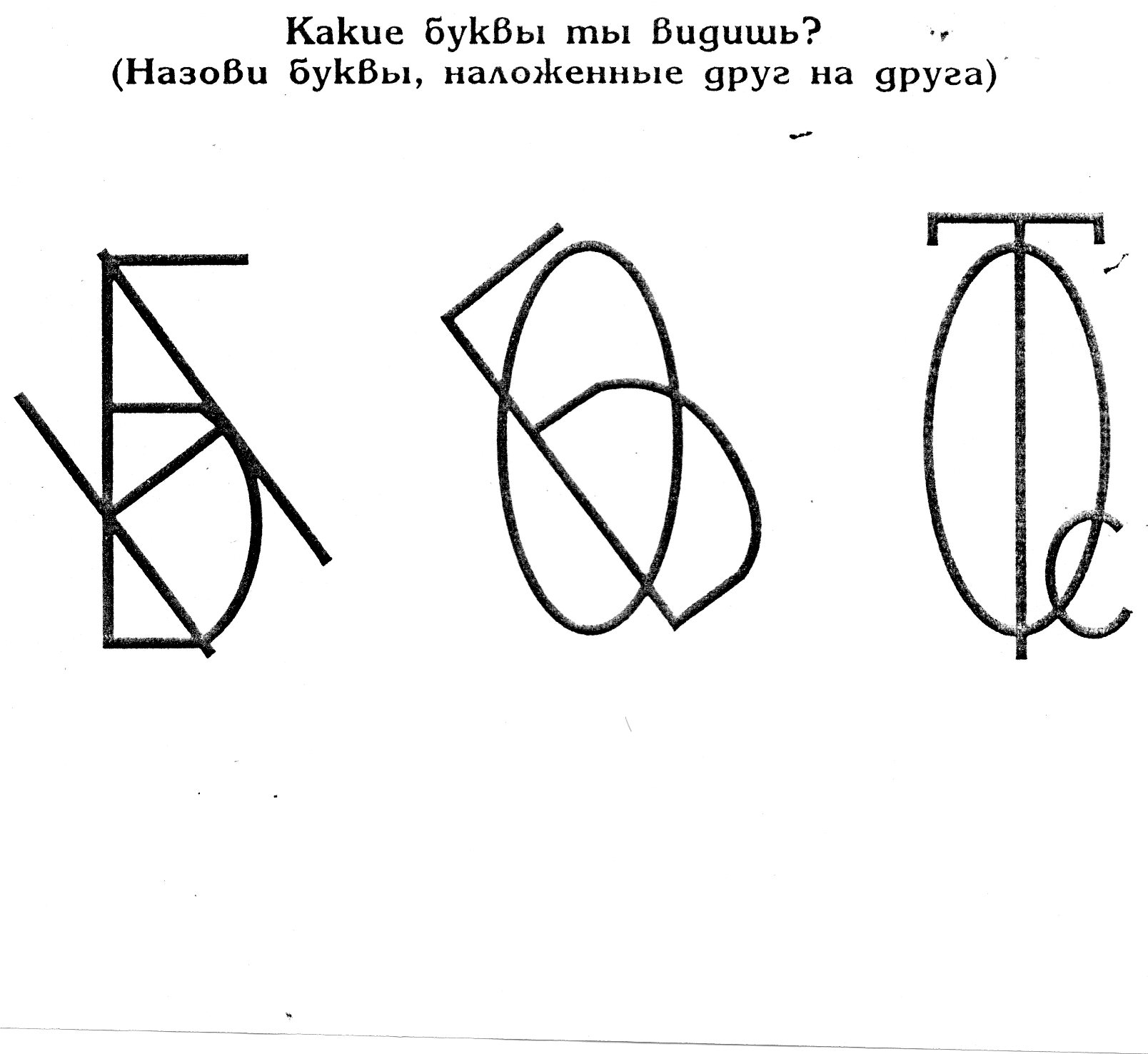                      13                    Список литературы.                                1.Бычкова М.М. Карташова Г.М. “Создание комфортной внутришкольной среды для детей с нарушениями речи”.[Текст] /Бычкова М.М. Карташова Г.М. “Гласные звуки”//Логопед.-2008.-№3-С.71-73.2.Кукушина,В.С.Логопедия в школе: Практический опыт.[Текст]/ В.С.Кукушкина-М.:ИКЦ “МарТ”; Ростов н/Д: Издательский центр “МарТ”,2004.-С.336-338.3.Унгефуг,Е.Н.“Итоговые логопедические занятия в подготовительной к школе группе”. [ Текст]//Логопед.-2009.-№5-С.66-77.                                                           14